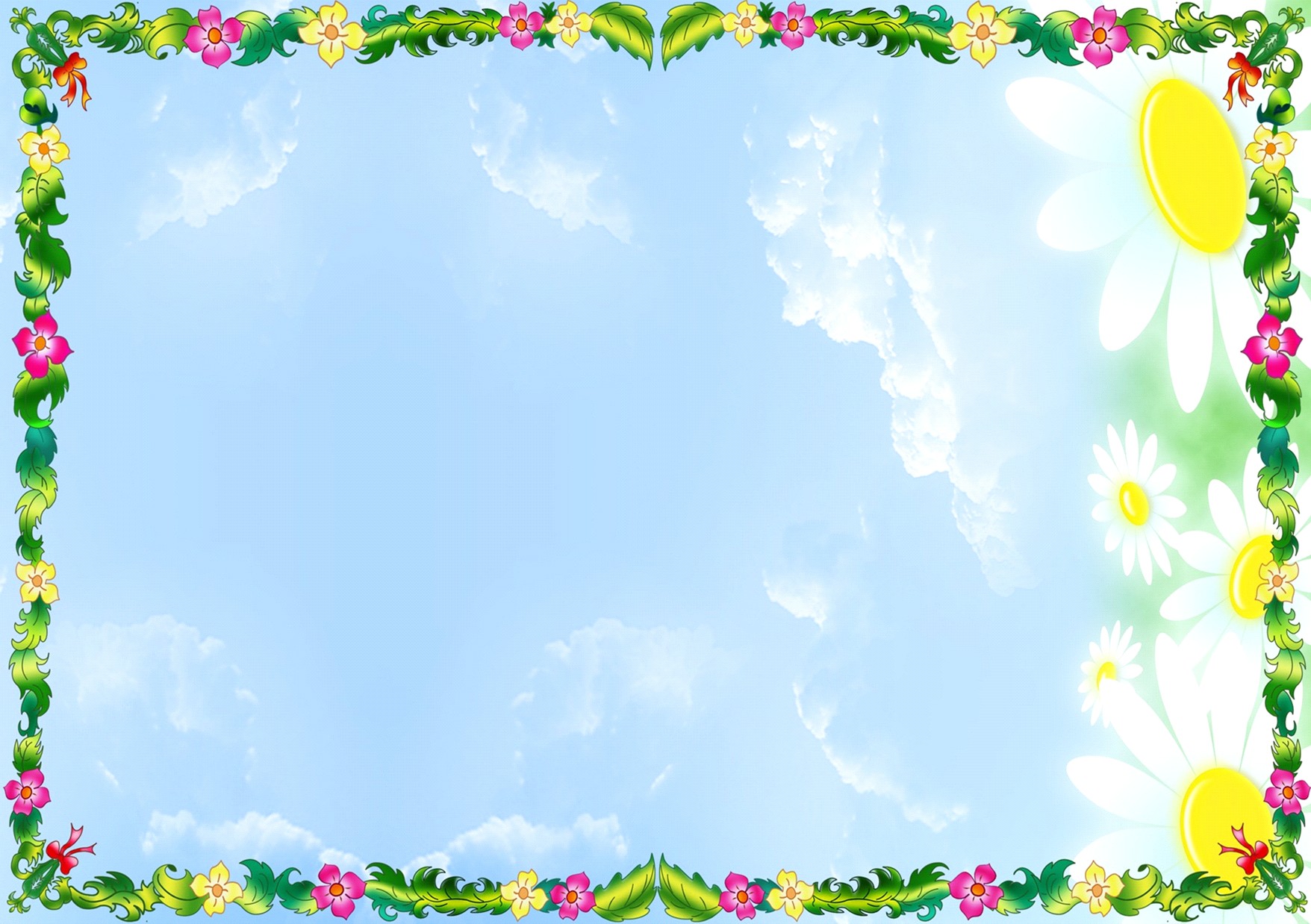 Картотека проблемных ситуаций«Игрушки»Медведь, Лис и Заяц  собрались в  гости к кукле Насте. Они решили идти не с пустыми руками, а подарить новые ленты . Ленты должны быть одинаковой длины. Но как это сделать наши друзья не знают.«Овощи»К нам в гости пришел Ежик. Он принес в корзинке овощи. Ежик просит приготовить ему салат. Посмотрите на наборы геометрических фигур и отберите те, которые нужны для составления салата.«Транспорт»Животные Африки просят Айболита о помощи, но Айболит не знает на чем к ним добраться. Помогите Айболиту добраться к больным друзьям. «Ателье , ткани , одежда»Трое друзей – Медведь, Еж и Заяц отправились в магазин « Ткани» покупать отрез для штор. Им понравилась одна и та же ткань, но ее осталось немного.  Как узнать на чье окно хватит ткани, шторы«Продукты  питания»Незнайка попал на улицу Сладкоежек. Пончик на стол поставил три блюдца. Надо разделить печенье. Помогите Незнайке.«Кухонная посуда. Труд повара»Повар детского сада обращается к детям с просьбой: « Я знаю, что вы любите гречневую кашу. К сожалению, на кухне сломались весы. И я не могу узнать ,сколько надо взять крупы для каши. Помогите мне.«Человек»Надо узнать имена ребят живущих в этом городе. Известно, что: Сева- самый высокий , Миша выше Коли, но ниже Севы. Коля самый низкий. А Толя стоит между Колей и Мишей. Теперь назови мальчиков по порядку. Сколько всего мальчиков.«Деревья»4 елки разной высоты и разной ширины. Столько же ленточек разной ширины и длины. Давайте подарим деревьям ленточки, чтобы они стали еще красивее. Для каждой елочки подойдет только своя ленточка. Сколько ленточек можно завязать каждой ёлочки. Почему?« Мебель»Сегодня будем делать стулья. Чтобы получился стул понадобиться две заготовки : для сиденья и для спинки. Задача из листа « фанеры» вырезать заготовки так, чтобы их хватило на 6 стульев.«Помоги найти квартиру»Вот улица, на которой живет Незнайка с  Почемучкой. Почемучка  живет в самом высоком доме, на пятом этаже, в квартире слева. Помогите  найти окно его квартиры. Нарисуйте в нем Почемучку. (Дети выполняют задание.)Незнайка живет в самом низком доме, на четвертом этаже, в квартире справа. Найдите окно квартиры Незнайки и нарисуйте его в нем. (Дети последовательно находят дом, этаж, окно квартиры.)«Строительство. Профессии»Поехал раз царь посмотреть как новый терем строится. А работники как раз выбирают плиты, из которых терем строить будут. Давайте подскажем им, как надо плиты расположить, по порядку, начиная с самой большой, заканчивая самой маленькой. Плиты нарисованы, как узнать какая плита самая большая, а какие поменьше?«Человек»Надо узнать имена ребят живущих в этом городе. Известно, что: Сева- самый высокий , Миша выше Коли, но ниже Севы. Коля самый низкий. А Толя стоит между Колей и Мишей. Теперь назови мальчиков по порядку. Сколько всего мальчиков. « Цветы»В стране злой волшебницы Бастиды завяли цветы, потому что  она засыпала все колодцы и ручьи, уничтожила фонтаны. Из волшебной книги Элли и ее друзья узнали, что цветы вновь зацветут если посадить их вокруг фонтанов в определенной последовательности . Но сначала нужно построить фонтан. Цветы нужно разложить по два вдоль каждой стороны большого фонтана. «Дом. Квартира»Всей группе детей дают рулон обоев и рассказывают, что малыши решили сделать кукольный домик, но не знают, хватит ли им обоев, чтобы оклеить ими стены в домике. На каждую стенку кукольной комнаты нужно «вот столько обоев».«Грибы»Незнайка зовёт детей в лес за грибами, но не знает, какие грибы съедобные, а какие нет.«Транспорт»Животные Африки просят Айболита о помощи, но Айболит не знает на чём к ним добраться. «Дома», «Свойства материалов»Поросята хотят построить прочный дом, чтобы спрятаться от волка и не знают, из какого материала это сделать.«Фрукты»Путешествуя по пустыне, дети захотели пить. Но с собой оказались только фрукты. Можно ли напиться?«Свойства материалов»В дождливую погоду надо прийти в детский сад, но какую обувь выбрать, чтобы прийти в детский сад, не промочив ноги.« Язык мимики и жестов»Путешествуем по миру, но не знаем иностранных языков.« Погодные условия»Отправились  в путешествие по Африке, но какую одежду взять с собой,  чтобы было комфортно.« Свойства металлов»Буратино хочет открыть дверцу, в каморке у папы Карло, но ключ на дне колодца. Как Буратино достать ключ, если он деревянный, а дерево не тонет.«Стороны света»Машенька заблудилась в лесу и не знает, как сообщить о себе и выйти из леса.«Объём»Знайке необходимо определить уровень жидкости в кувшинах, но они не прозрачные и с узким горлышком.«Погодные условия»Одна подруга  живет далеко на Юге, и никогда не видела снега. А другая -  живет на Крайнем Севере, там снег никогда не тает. Что можно сделать, чтобы одна смогла увидеть и  снег, а другая — траву и деревья (только переезжать они никуда не хотят)?« Измерение длины»Красной Шапочке надо как можно быстрее попасть к бабушке, но она не знает, какая дорожка длинная, а какая короткая…« Выше, ниже»Ивану-Царевичу надо найти клад, который зарыт под самой высокой елью. Но он никак не может решить, какая ель самая высокая.«Лекарственные растения»Незнайка в лесу поранил ногу, а аптечки нет. Что можно сделать.«Снеговик»Нужно слепить снеговика, а снега мало.«Яичко»Как сделать так, чтобы яичко не упало и не разбилось?«Чаепитие»В чай положили сахар, но нет ложки, чтобы его размешать«Холодно»Как согреться в помещении без отопления? «Почва»Машенька хочет посадить цветы, но не знает, на какой почве цветы будут расти лучше.« Свойства дерева»Побежал Буратино в школу, а перед ним широкая река, и мостика не видно. В школу нужно торопиться.  Думал – думал Буратино как же ему через речку перебраться.Противоречие: Буратино должен перебраться через  речку, так как может опоздать  в школу, и боится войти в воду, так как   не умеет плавать и думает, что утонет. Что  делать? « Часы»Золушке надо вовремя уйти с бала, а дворцовые часы вдруг остановились. «Свойства воздуха»Незнайка с друзьями пришли на речку, но Незнайка не умеет плавать. Знайка предложил ему спасательный круг.  Но он все равно боится, и думает, что утонет.«Увеличительные приборы»Дюймовочка хочет написать письмо маме, но беспокоится, что мама не сможет его прочесть из-за очень маленького шрифта.«Средства связи»У  слонёнка заболела бабушка. Надо вызвать доктора, но он не знает как. «Свойства бумаги»Почемучка приглашает в путешествие по реке, но не знает, подойдёт ли для этого бумажный кораблик? « Свойства копировальной бумаги»Миша хочет пригласить на свой день Рождения много друзей, но как сделать много пригласительных билетов за короткий срок?«Свойства магнита»Как Винтику и Шпунтику быстро найти нужную железную деталь, если она затерялась в коробке среди деталей из разных материалов?«Дружба красок»Золушка хочет пойти на бал, но пускают только в оранжевых нарядах.«Кот в одном сапоге»
Кот из сказки «Кот в сапогах» потерял сапог. В одном сапоге ходить неудобно, босиком он ходить отвык. Как теперь быть коту?

 «Вот так игра»
Ира потеряла в школе варежки, искала, искала, но найти не смогла, а на улице очень холодно и до дома далеко. Как дойти до него, не заморозив руки?

«Маша и медведь»
Маша дружила с медведем и часто ходила к нему в гости. В очередной раз собираясь навестить своего друга, Маша напекла пирожков и положила их в узелок. Она долго шла через густой лес, случайно зацепилась узелком за куст — он порвался, и пирожки рассыпались. Как Маше донести их до места, где живет медведь?

«Помоги Золушке»
Мачеха велела к обеду испечь пироги. Чем Золушке раскатать тесто?

«Подготовка к празднику»
Зайчиха решила устроить праздник в честь дня рождения своей дочери. «Гвоздем программы» должно было стать печенье разной формы. Зайчиха обошла все магазины в округе, но формочек для печенья купить не смогла. С помощью чего Зайчиха сможет изготовить печенье разной формы?«Молочные проблемы кота Матроскина»
Кот Матроскин надоил так много молока, что заполнил им все имеющиеся в доме емкости. Как Матроскин может использовать все это море молока?«Рассеянный Петя»
Решив отправиться в поход, дети договорились, кто что с собой возьмет. Уложив рюкзаки, рано утром отправились за город на электричке. Вот и нужная им станция. Все вышли, поезд дал гудок и скрылся за поворотом. И тут обнаружилось, что Петя, который «славился» своей рассеянностью, оставил в вагоне свой рюкзак. А в нем были палатка, небольшая лопатка, котелок и спички. Все очень расстроились, кроме Марины, которая предложила подумать и найти выход из положения. Как провести ночь в лесу без палатки? Как обойтись без котелка, лопатки и спичек?

«Открытки для Дины»
Дина коллекционирует открытки, и друзья (а их у нее 20) решили подарить ей на день рождения красивые открытки. В последний момент выяснилось, что все открытки совершенно одинаковые. Одну из них Дина приобщила к своей коллекции. Что делать с оставшимися девятнадцатью?

«Красная Шапочка»
У Красной Шапочки совсем износилась ее шапка. Она попросила бабушку сшить ей новую. Бабушка выполнила просьбу любимой внучки и сшила ей красивую шапку к дню рождения. Внучка была очень довольна. Но бабушка, по рассеянности, подарила внучке такую же шапочку на Новый год, на 8 Марта и еще на семь праздников. Девочка, чтобы не огорчать бабушку, взяла все 10 шапок. Но что ей с ними делать?

«Помоги Оле»
У Оли длинные волосы. К Новому году мама, папа, бабушка и подружки подарили ей много ярких лент — так много, что Оля ума не могла приложить, что с ними делать, как использовать. Помогите Оле решить эту проблему.


«Корзинки для козлят»
Жили-были коза с козлятами. Каждый день коза ходила в лес и приносила оттуда корзинку травы. Корзина была большой и удобной, но старой. И в конце концов она продырявилась, и трава высыпалась. Коза попросила козлят сплести новую корзину. Козлята дружно принялись за дело, но вскоре начали ссориться: не смогли разделить между собой обязанности. И тогда они решили, что каждый сплетет корзину сам. И вот вскоре коза получила двадцать одну корзину (!). Коза не знала, что с ними делать. Помогите ей.

«Чудный лесник»
В сосновом бору жил лесник. Когда ему становилось скучно, он собирал сосновые шишки. И насобирал их так много, что ими можно было заполнить целый железнодорожный вагон. Что с ними делать, лесник не знал. Как бы вы их использовали?

«Жители города Кисельска»
С жителями Кисельска приключилась беда: в один прекрасный день все обитатели города сварили свое любимое блюдо — кисель, но его оказалось так много, что в городе началось «кисельное» наводнение. Подскажите жителям города, как можно использовать кисель.

«Варенье для Карлсона»
Все знают, что Карлсон очень любил все сладкое, особенно варенье. Малыш постоянно приносил ему разное варенье в металлических банках, и Карлсон сразу же их опустошал. В результате у Карлсона скопилось множество пустых банок. Выбросить их в мусорный бак? Жалко. А как их использовать?
«Ох и Ах в походе»ОХ и АХ собрались в поход, взяли консервы и хлеб. Пришли на место и решили перекусить, но оказалось, что консервный и столовый ножи они оставили дома. Как открыть банку?«Цирк»В город приехал цирк. Чтобы об этом узнали взрослые и дети, необходимо расклеить афиши, но в городе нет ни капли клея. Как расклеить афиши?«Рецепт пирожков»Знайка попросил Пончика через Незнайку передать ему рецепт вкусных пирожков. Когда Пончик начал говорить Незнайке о том, что входит в рецепт, они оба вспомнили, что писать не умеют. Как быть? «Молодильное яблочко»В королевском саду на волшебной яблоне созрело только одно молодильное яблоко, но так высоко, что король даже с помощью большой лестницы не смог достать его. Как королю овладеть этим яблоком? «Золушка»В сказке "Золушка" мачеха и ее сестры не взяли Золушку с собой на бал, потому что она была у них служанкой, мыла и убирала за ними. Как бы вы поступили на месте мачехи?«Сестрёнки в детском саду»Однажды утром, когда дети завтракали, дверь группы открылась, вошла заведующая детским садом с двумя чернокожими девочками и сказала: "Эти сестренки, Бахарнеш и Алина, приехали из Эфиопии, и теперь будут ходить к вам в группу". Как бы вы поступили  на месте детей?Новенький мальчик пришёл в группу»В группу пришел новенький - мальчик из Грузии, который не очень хорошо говорил по-русски. Ваня стал дразнить его. Что бы вы сказали Ване?«Сивка-Бурка»В сказке "Сивка-Бурка" старшие братья не взяли Иванушку с собой в город, потому что считали его маленьким и глупым. Они так и сказали ему: " Сиди, дурачок, дома!" Как бы поступили  вы?«Гадкий утёнок»Обитатели птичьего двора из сказки Г.Х. Андерсена " Гадкий утенок" обижали утенка за то, что он был некрасивым. Они называли его гадким, никто с ним не дружил. Правильно ли вели себя птицы? Как поступили бы вы?«Петя с Колей поймали ежей»Как-то раз Петя с Колей поймали двух ежей. Прошло несколько дней. Встретились друзья и заспорили, кто крепче любит своего ежа. Петя хвастался, что кормит молоком, в сарае устроил ему постель из разного тряпья, что даже иглы готов ему чистить.-А что ты сделал для своего ёжика? -спросил он у Коли.-А я его отнёс в лес и выпустил на волю. Кто из мальчиков поступил правильно?«Сон-трава»Идя на экскурсию в лес, дети увидели сон-траву. Гена хотел сорвать и принести её в детский сад, а Ира предложила выкопать и посадить на приусадебном участке. Ребята долго спорили, но так и не решили, кто прав. Кто прав, как вы думаете?Девочки нашли гнёздышко»Гуляли девочки в лесу ранним весенним утром.- Ой, посмотри, что я нашла. Гнездышко!- А в нем яичко.- Может, возьмем его домой, и у нас будет птенчик.- Мы будем заботиться о нем!- девочки взяли яичко с собой.- Правильно ли девочки поступили?«Ландыш»Две сестрёнки гуляли по лесу.- Какой красивый цветок! Интересно, как он называется?- Я знаю, это ландыш. Он так хорошо пахнет!- Давай сорвем его и отнесём маме.Девочки сорвали цветок, и пошли домой.- Правильно ли поступили девочки?«Червяки»После дождя дети пошли гулять во двор.- Посмотри, сколько червяков!- Давай соберём их и девчонок испугаем!- Пойдем, посмотрим, где девчонки!Оставляют банку с червяками закрытой.-  Правильно ли поступили ребята? «Справка в детский сад»Ребёнок уезжал к бабушке в деревню  на месяц. Чтобы пойти в садик, ему нужна справка. Больница находится далеко.  Как  до неё добраться? «Проверка билетов» В автобусе один пассажир не заплатил за билет. К нему подошёл контролёр, проверяющий все ли пассажиры с билетами. Как разобраться в этой ситуации?«В детском саду»После завтрака дети самостоятельно играли с игрушками.  Мальчик обидел девочку, толкнул и отнял игрушку, девочка плачет. Как должен поступить мальчик, обидивший девочку?«День рождения куклы Маши»У куклы Маши сегодня вечером будет день рождения. Он хочет пригласить друзей к себе домой на праздник. Как это сделать? «Приход гостей»Все гости пришли на день рождения, начинается праздник. Один гость забыл принести подарок и  сильно расстроился. Как ему поздравить теперь именинницу? «В зоопарке»В зоопарке  некоторые посетители стали кормить тех животных, на вольере у которых висит табличка, запрещающая это делать. Как нужно поступить в такой ситуации? «Мальчик потерялся в зоопарке»Один мальчик отстал от группы, он загляделся на белого медведя, плавающего в бассейне. Как мальчику найти свою группу?«Электричка»Ты с бабушкой едешь в электричке. Она сошла на платформу, а ты не успел. Что будешь делать? Почему?«Поезд»Бабушка села на поезд, а ты остался. Твои действия? Поясни, почему ты поступишь именно так, а не иначе? «Пожар»Даша осталась одна дома. Вдруг в квартире  начался  пожар. Что должна  сделать Даша?   «На реке»Друзья пошли на речку. Купались, загорали. И вдруг увидели,  что кто-то тонет. Как  нужно поступить? «Письмо из леса»Дети получают  письмо из леса о том, что там появились люди, которые ломают молодые деревья, ветки, рвут цветы. Чем можно помочь жителям леса?«Телеграмма от гиппопотама»Почтовый голубь приносит телеграмму от гиппопотама о том, что в Африке сильная засуха. Как организовывать доставку питьевой воды?«Лавина»Собака Жучка приносит весть о том, что в горах сошла лавина, в результате чего пострадали звери, поломаны деревья. Какую помощь можно организовать, чтобы помочь пострадавшим?«Бабочка»На столе лежит бумажная бабочка с оторванным крылышком, вокруг нее изображения «печальных» цветов. Почему у бабочки такой вид и почему цветы «грустные».«Муравьед»К детям прилетела сорока с письмом от Берендея: «Тревога, появился муравьед!» Чем может грозить его появление в лесу?«Картина»В уголке «Школа» находится сюжетная картина, изображающая голые, больные деревья. Что могло произойти  в этом лесу и как можно ему помочь?Сказка «Репка»У Деда неурожай: репка не выросла. Как ему помочь?Сказка «Теремок»Персонажи сказки «Теремок» решили построить дом. Как  им помочь  построить дом, не используя лес?